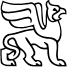 VALSTYBĖS ĮMONĖS TURTO BANKOGENERALINIS DIREKTORIUSĮSAKYMASDĖL VALSTYBĖS NEKILNOJAMOJO TURTO PERDAVIMO PATIKĖJIMO TEISE2024 m. balandžio 2  d. Nr. P13-16VilniusVadovaudamasis Lietuvos Respublikos valstybės ir savivaldybių turto valdymo, naudojimo ir disponavimo juo įstatymo 10 straipsniu ir įgyvendindamas Valstybės turto perdavimo valdyti, naudoti ir disponuoti juo patikėjimo teise tvarkos aprašą, patvirtintą Lietuvos Respublikos Vyriausybės 2001 m. sausio 5 d. nutarimu Nr. 16 „Dėl valstybės turto perdavimo patikėjimo teise ir savivaldybių nuosavybėn“,p e r d u o d u Lietuvos Respublikos kultūros ministerijai patikėjimo teise valdyti, naudoti ir disponuoti juo jos nuostatuose nustatytoms funkcijoms vykdyti valstybei nuosavybės teise priklausantį ir šiuo metu Turto banko patikėjimo teise valdomą nekilnojamąjį turtą, esantį Vilniuje, Antakalnio g. 10:1. administracinį pastatą (unikalus Nr. 1094-0015-0018, bendrasis plotas – 301,68 kv. m, likutinė vertė 2024 m. kovo 27 d. – 191 846,20 Eur);2. dezokameros pastatą (unikalus Nr. 1094-0015-0029, bendrasis plotas – 120,25 kv. m be likutinės vertės);3. sandėlį (unikalus Nr. 1094-0015-0040, bendrasis plotas – 36,56 kv. m, be likutinės vertės);4. garažą (unikalus Nr. 1094-0015-0036, bendrasis plotas – 52,80 kv. m, be likutinės vertės);5. ūkinį pastatą (unikalus Nr. 1094-0015-0050, užstatytas plotas – 18,00 kv. m, be likutinės vertės);6. kitus inžinerinius statinius – šaligatvį (unikalus Nr. 4400-5935-7476, be likutinės vertės);7. kitus inžinerinius statinius – aikštelę, šaligatvį (unikalus Nr. 4400-5962-1313, be likutinės vertės).Finansų departamento direktorius,laikinai atliekantis generalinio direktoriaus funkcijas                                        Ernestas ČesokasParengė:Audrius Navickas2024-03-27